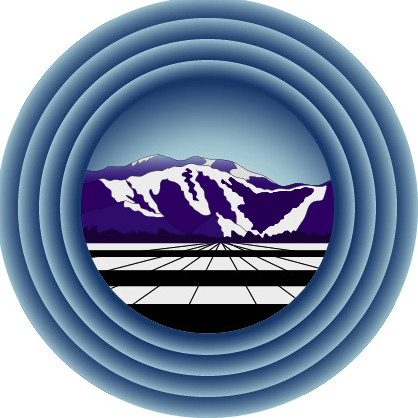 Maniototo Area SchoolORDER FORM100% Merino Wool Navy School Jersey – Zip Neck Jumper (Unisex)*NB:  Sizes outside those stated above are available.  Please enquire with School Uniform Co-ordinatorSchool TiesPlease make cheques payable to Maniototo Area School.  Orders should be placed directly to School Uniform Co-ordinator by handing into the School Office.  Orders will not be placed until full payment is received.For any queries please contact: uniform@maniototo.school.nzContact Name:Student Name:Date:Address:Email:Phone/Mobile:Size(Chest measurement)Price (incl Monogram + GST)Number RequiredTotal67cm$76.4872 cm$77.6377 cm$79.9382 cm$81.0887 cm$82.2392 cm$83.3897 cm$85.68102 cm$86.83107 cm$89.13112cm$91.43TOTALNavy/Sky Blue Striped/Monogrammed (Unisex) Number RequiredOne size          $20 per TieTOTAL